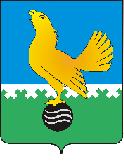 Ханты-Мансийский автономный округ-Юграмуниципальное образованиегородской округ город Пыть-ЯхАДМИНИСТРАЦИЯ ГОРОДАР А С П О Р Я Ж Е Н И ЕОт 19.12.2019									№ 2885-раО внесении изменения в распоряжение администрациигорода от 04.02.2019 № 198-ра«Об утверждении перечня строений, подлежащих ликвидации»(в ред. от 19.02.2019 № 294-ра,от 15.03.2019 № 493-ра,от 27.03.2019 № 575-ра,от 09.04.2019 № 682-ра,от 25.04.2019 № 862-ра,от 18.06.2019 № 1312-ра,от 21.08.2019 № 1966-ра,от 02.09.2019 № 2031-ра,от 16.09.2019 № 2130-ра,от 17.10.2019 № 2351-ра,от 07.11.2019 № 2486-ра)	В целях реализации мероприятия «Ликвидация и расселение приспособленных для проживания строений (балочных массивов), расположенных на территории муниципального образования г. Пыть-Ях» подпрограммы «Содействие развитию жилищного строительства», муниципальной программы «Развитие жилищной сферы в городе Пыть-Яхе», утвержденной постановлением администрации города от 10.12.2018 № 429-па, внести в распоряжение администрации города от 04.02.2019 № 198-ра «Об утверждении перечня строений, подлежащих ликвидации» следующее изменение:Приложение к распоряжению изложить в новой редакции согласно приложению.2.	Контроль за выполнением распоряжения возложить на первого заместителя главы города.И.о. главы города Пыть-Яха						       В.В. СтефоглоПриложение к распоряжению администрациигорода Пыть-Яха									от 19.12.2019 № 2885-раПеречень строений, подлежащих ликвидации№ п/пНаименование балочного массиваПочтовый адрес строения (балка) № п/пНаименование балочного массиваПочтовый адрес строения (балка) Вертолеткаул.Котельная, 12Вертолеткаул. Березовая, 54Горка, СУ-926 б.10/81Северныйул.Северная, 35/9аМССУб.8Автомобилистовул. Автомобилистов/ Водопроводная, 7Автомобилистов (УТТЗСНС)Ул. Автомобилистов, 24\10Автомобилистовул. Автомобилистов/ Водопроводная 19/23ул. Советскаяул.Советская 17аВертолетка ул. Таежная  45аВертолетка ул. Таежная  65аВертолетка ул.Сосновая 33Вертолетка ул.Сосновая 56Вертолетка ул.Сосновая 68Вертолетка ул.Березовая 1Вертолетка ул.Березовая 10Вертолетка ул.Березовая 11Вертолетка ул.Березовая 11аВертолетка ул.Березовая 12Вертолетка ул.Березовая 16Вертолетка ул.Березовая 18Вертолетка ул.Березовая 2Вертолетка ул.Березовая 26Вертолетка ул.Березовая 31Вертолеткаул. Березовая 34Вертолетка ул.Березовая 32Вертолетка ул.Березовая 35Вертолетка ул.Березовая 36Вертолетка ул.Березовая 39бВертолетка ул.Березовая 4Вертолетка ул.Березовая 42Вертолетка ул.Березовая 43Вертолетка ул.Березовая 47Вертолетка ул.Березовая 51Вертолетка ул.Березовая 53Вертолетка ул.Березовая 54аВертолетка ул.Березовая 58Вертолетка ул.Березовая 60Вертолетка ул.Березовая 8Вертолетка ул.Березовая 9Вертолетка ул.Дорожная  8Вертолеткаул.Дорожная  1Вертолетка ул.Дорожная 14аВертолетка ул.Дорожная 17Вертолетка ул.Дорожная 20Вертолетка ул.Дорожная 28Вертолетка ул.Дорожная 33аВертолетка ул.Дорожная 5Вертолетка ул.Нефтяников 10Вертолетка ул.Нефтяников 11Вертолетка ул.Нефтяников 13Вертолетка ул.Нефтяников 22Вертолетка ул.Нефтяников 30Вертолетка ул.Нефтяников 33Вертолетка ул.Нефтяников 34бВертолетка ул.Нефтяников 4Вертолетка ул.Нефтяников 7Вертолетка ул.Пролетарская  45Вертолетка ул.Пролетарская 11Вертолетка ул.Пролетарская 18Вертолетка ул.Пролетарская 19Вертолетка ул.Пролетарская 23Вертолетка ул.Пролетарская 25Вертолетка ул.Пролетарская 27бВертолетка ул.Пролетарская 29Вертолетка ул.Пролетарская 3Вертолетка ул.Пролетарская 33Вертолетка ул.Пролетарская 33аВертолетка ул.Пролетарская 34аВертолетка ул.Пролетарская 35Вертолетка ул.Пролетарская 42аВертолетка ул.Пролетарская 45Вертолетка ул.Пролетарская 48Вертолетка ул.Пролетарская 49Вертолетка ул.Пролетарская 56Вертолетка ул.Пролетарская 5аВертолетка ул.Пролетарская 8Вертолетка ул.Пролетарская 9Вертолетка ул.Пролетарская16Вертолетка ул.Котельная 145бГорка  30/54Горка  39/6Горка  65/59Горка  97/25Горка 100/28Горка 120/3Горка 124/4аГорка  7/12Горка  8/62Горка  31/69Горка  41/126аГорка  105/6Горка  112/21аГорка 113/22Горка  9/82Горка  25/80Горка  96/24Горка 118/4аГорка  36/60Горка  49/5Горка  50/14Горка  51/15Дорожниковул. Дорожников б.2/25аДорожниковул. Дорожников б.5/17аДорожниковул. Дорожников б.7/22Дорожниковул. Дорожников б.11/20/2Дорожниковул. Дорожников б.16 /2Дорожниковул. Дорожников б.18/17Дорожниковул. Дорожников б.21/19Дорожниковул. Дорожников б.30/15Дорожниковул. Дорожников б.32/24Дорожниковул. Дорожников б.45/41аДорожниковул. Дорожников б.49/5аДорожниковул. Дорожников б.51/15Дорожниковул. Дорожников б.61/8/24Дорожниковул. Дорожников б.8/20бДорожниковул. Дорожников б.9/25аДорожниковул. Дорожников б.22/26Дорожниковул. Дорожников б.24/28Дорожниковул. Дорожников б.33/24аДорожниковул. Дорожников б.44/41Дорожниковул. Дорожников б.37/10аДорожниковул. Дорожников б.65/6бДорожниковул. Дорожников б.1/26аДорожниковул. Дорожников б.4/27аДорожниковул. Дорожников б.6/20Дорожниковул. Дорожников б.14/23аДорожниковул. Дорожников б.17/22аДорожниковул. Дорожников б.19/14Дорожниковул. Дорожников б.52/28Дорожниковул. Дорожников б.54/27Дорожниковул. Дорожников б.62/8Дорожниковул. Дорожников б.23/28аДорожниковул. Дорожников б.46/12Дорожниковул. Дорожников б.48/15Дорожниковул. Дорожников б.3/25бАвтомобилистов Ул. Водопроводная, 5/8 Северныйул. Северная 35Вертолеткаул. Нефтяников 6Вертолеткаул. Котельная б. 104Подлесныйул. Подлесная, б. 17а/38Вертолеткаул.Котельная  1Вертолеткаул.Котельная  111Вертолеткаул.Котельная  119аВертолеткаул.Котельная  134Вертолеткаул.Котельная  136Вертолеткаул.Котельная  140Вертолеткаул.Котельная  14аВертолеткаул.Котельная  1аВертолеткаул.Котельная  29Вертолеткаул.Котельная  56Вертолеткаул.Котельная  57аВертолеткаул.Котельная  63Вертолеткаул.Котельная  63аВертолеткаул.Котельная  65Вертолеткаул.Котельная  74Вертолеткаул.Котельная  77Вертолеткаул.Котельная  78Вертолеткаул.Котельная  89Вертолеткаул.Котельная  98Вертолеткаул.Котельная 10Вертолеткаул.Котельная 100Вертолеткаул.Котельная 100/2Вертолеткаул.Котельная 100аВертолеткаул.Котельная 100бВертолеткаул.Котельная 101Вертолеткаул.Котельная 102аВертолеткаул.Котельная 102вВертолеткаул.Котельная 103аВертолеткаул.Котельная 103вВертолеткаул.Котельная 104аВертолеткаул.Котельная 104бВертолеткаул.Котельная 105Вертолеткаул.Котельная 105аВертолеткаул.Котельная 106Вертолеткаул.Котельная 107Вертолеткаул.Котельная 109аВертолеткаул.Котельная 109бВертолеткаул.Котельная 110Вертолеткаул.Котельная 110Вертолеткаул.Котельная 111бВертолеткаул.Котельная 113аВертолеткаул.Котельная 115аВертолеткаул.Котельная 116Вертолеткаул.Котельная 117/1Вертолеткаул.Котельная 118аВертолеткаул.Котельная 119Вертолеткаул.Котельная 120Вертолеткаул.Котельная 120аВертолеткаул.Котельная 121Вертолеткаул.Котельная 121аВертолеткаул.Котельная 123Вертолеткаул.Котельная 125Вертолеткаул.Котельная 128Вертолеткаул.Котельная 132Вертолеткаул.Котельная 133Вертолеткаул.Котельная 140аВертолеткаул.Котельная 141Вертолеткаул.Котельная 143Вертолеткаул.Котельная 146Вертолеткаул.Котельная 147аВертолеткаул.Котельная 149Вертолеткаул.Котельная 15Вертолеткаул.Котельная 150Вертолеткаул.Котельная 153Вертолеткаул.Котельная 153аВертолеткаул.Котельная 153аВертолеткаул.Котельная 16Вертолеткаул.Котельная 1бВертолеткаул.Котельная 1вВертолеткаул.Котельная 20Вертолеткаул.Котельная 22аВертолеткаул.Котельная 36Вертолеткаул.Котельная 37Вертолеткаул.Котельная 4Вертолеткаул.Котельная 43Вертолеткаул.Котельная 43аВертолеткаул.Котельная 43бВертолеткаул.Котельная 44Вертолеткаул.Котельная 45Вертолеткаул.Котельная 46Вертолеткаул.Котельная 47Вертолеткаул.Котельная 48Вертолеткаул.Котельная 49бВертолеткаул.Котельная 52Вертолеткаул.Котельная 54Вертолеткаул.Котельная 54аВертолеткаул.Котельная 55аВертолеткаул.Котельная 55бВертолеткаул.Котельная 60Вертолеткаул.Котельная 69Вертолеткаул.Котельная 6аВертолеткаул.Котельная 70аВертолеткаул.Котельная 75аВертолеткаул.Котельная 75Вертолеткаул.Котельная 76Вертолеткаул.Котельная 7аВертолеткаул.Котельная 8Вертолеткаул.Котельная 80Вертолеткаул.Котельная 82Вертолеткаул.Котельная 83Вертолеткаул.Котельная 84Вертолеткаул.Котельная 90Вертолеткаул.Котельная 91Вертолеткаул.Котельная 91аВертолеткаул.Котельная 92Вертолеткаул.Котельная 96бВертолеткаул.Котельная 99Вертолеткаул.Котельная 99/1Вертолеткаул.Котельная 99аПесчаный ул. Песчаная 31/25Автомобилистовул. Водопроводная / Автомобилистов 13/9Вертолеткаул.2-ая Подгорная  41яВертолеткаул.2-ая Подгорная  42аВертолеткаул.2-ая Подгорная 1Вертолеткаул.2-ая Подгорная 10Вертолеткаул.2-ая Подгорная 11аВертолеткаул.2-ая Подгорная 12Вертолеткаул.2-ая Подгорная 16Вертолеткаул.2-ая Подгорная 17Вертолеткаул.2-ая Подгорная 1аВертолеткаул.2-ая Подгорная 23Вертолеткаул.2-ая Подгорная 24Вертолеткаул.2-ая Подгорная 25Вертолеткаул.2-ая Подгорная 26Вертолеткаул.2-ая Подгорная 27Вертолеткаул.2-ая Подгорная 27аВертолеткаул.2-ая Подгорная 27бВертолеткаул.2-ая Подгорная 2бВертолеткаул.2-ая Подгорная 3Вертолеткаул.2-ая Подгорная 30/аВертолеткаул.2-ая Подгорная 30вВертолеткаул.2-ая Подгорная 32Вертолеткаул.2-ая Подгорная 33Вертолеткаул.2-ая Подгорная 33вВертолеткаул.2-ая Подгорная 34Вертолеткаул.2-ая Подгорная 34аВертолеткаул.2-ая Подгорная 34дВертолеткаул.2-ая Подгорная 35Вертолеткаул.2-ая Подгорная 35аВертолеткаул.2-ая Подгорная 36Вертолеткаул.2-ая Подгорная 36бВертолеткаул.2-ая Подгорная 38Вертолеткаул.2-ая Подгорная 38/1Вертолеткаул.2-ая Подгорная 38аВертолеткаул.2-ая Подгорная 38аВертолеткаул.2-ая Подгорная 38а/1Вертолеткаул.2-ая Подгорная 38бВертолеткаул.2-ая Подгорная 4Вертолеткаул.2-ая Подгорная 41/а2Вертолеткаул.2-ая Подгорная 43бВертолеткаул.2-ая Подгорная 44аВертолеткаул.2-ая Подгорная 44бВертолеткаул.2-ая Подгорная 45/1бВертолеткаул.2-ая Подгорная 45бВертолеткаул.2-ая Подгорная 45гВертолеткаул.2-ая Подгорная 46Вертолеткаул.2-ая Подгорная 46бВертолеткаул.2-ая Подгорная 46вВертолеткаул.2-ая Подгорная 47Вертолеткаул.2-ая Подгорная 51Вертолеткаул.2-ая Подгорная 51аВертолеткаул.2-ая Подгорная 52Вертолеткаул.2-ая Подгорная 52аВертолеткаул.2-ая Подгорная 52бВертолеткаул.2-ая Подгорная 52в/1  Вертолеткаул.2-ая Подгорная 52в/1Вертолеткаул.2-ая Подгорная 53Вертолеткаул.2-ая Подгорная 54Вертолеткаул.2-ая Подгорная 54аВертолеткаул.2-ая Подгорная 56Вертолеткаул.2-ая Подгорная 56аВертолеткаул.2-ая Подгорная 57аВертолеткаул.2-ая Подгорная 59Вертолеткаул.2-ая Подгорная 60Вертолеткаул.2-ая Подгорная 61Вертолеткаул.2-ая Подгорная 62Вертолеткаул.2-ая Подгорная 62аВертолеткаул.2-ая Подгорная 8Вертолетка2-ая Подгорная 11аВертолетка2-ая Подгорная 62Подлесныйул. Подлесная 15/393Вертолеткаул. Котельная 55Автомобилистов (УТТЗСНС)ул. Автомобилистов 14/23Вертолетка2-ая Подгорная 1аПодлесныйПодлесная 204ДорожниковДорожников 59/3/6Автомобилистов Автомобилистов 39/22Автомобилистов Автомобилистов 51а/11аВертолеткаТаежная 63 ВертолеткаПролетарская 20ВертолеткаКотельная 47аПодлесныйПодлесная 231Вертолеткаул.СУ-62   17аВертолеткаул.СУ-62  1Вертолеткаул.СУ-62  10аВертолеткаул.СУ-62  11Вертолеткаул.СУ-62  11аВертолеткаул.СУ-62  12Вертолеткаул.СУ-62  13аВертолеткаул.СУ-62  14аВертолеткаул.СУ-62   18Вертолеткаул.СУ-62  17бВертолеткаул.СУ-62  19Вертолеткаул.СУ-62  2Вертолеткаул.СУ-62  3Вертолеткаул.СУ-62  36Вертолеткаул.СУ-62  5Вертолеткаул.СУ-62  6Вертолеткаул.СУ-62  8Вертолеткаул.СУ-62  8аВертолеткаул.СУ-62 10МССУ5./4МССУ11./14МССУ23/ 99МССУ30/74МССУ31/72МССУ13/10аМССУ15/15МССУ17/17МССУ3./1МССУ9./9МССУ12./10МССУ19/19МССУ25/100МССУ28/76МССУ6./5МССУ14./6МССУ18/18МССУ20/40аМССУ4/2аДорожниковул. Дорожников 27/54Горка (СУ-926)б. 19/6Вертолеткаул. Дорожная 2Набережныйул. Набережная 33/27/ул. Светлая 14Вертолеткаул. Пролетарская 12Вертолеткаул. Пролетарская 13/17; ул. Березовая 26
ул. Котельная 14аНабережный (МУ-2)б. 22 / ул. Энергетиков 5Набережный (МУ-2)б. 6 / ул. Энергетиков 2,3Автомобилистов (УТТЗСНС)ул. Автомобилистов 4/21а/22Подлесныйул. Подлесная 9/26Автомобилистов (УТТ ЗСНС)ул. Автомобилистов 33/20Автомобилистов (УТТ ЗСНС)ул. Автомобилистов 34/25Подлесныйул. Подлесная 55/271Подлесныйул. Подлесная 13Подлесныйул. Подлесная 17Подлесныйул. Подлесная 21Подлесныйул. Подлесная 22Подлесныйул. Подлесная 29Подлесныйул. Подлесная 33Подлесныйул. Подлесная 34Подлесныйул. Подлесная 40Подлесныйул. Подлесная 48Подлесныйул. Подлесная 50Подлесныйул. Подлесная 53Подлесныйул. Подлесная 54Подлесныйул. Подлесная 63Подлесныйул. Подлесная 65Подлесныйул. Подлесная 69Подлесныйул. Подлесная 75Подлесныйул. Подлесная 92Подлесныйул. Подлесная 96Подлесныйул. Подлесная 100Подлесныйул. Подлесная 101Подлесныйул. Подлесная 102Подлесныйул. Подлесная 104Подлесныйул. Подлесная 105Подлесныйул. Подлесная 108Подлесныйул. Подлесная 116Подлесныйул. Подлесная 118Подлесныйул. Подлесная 121Подлесныйул. Подлесная 134Подлесныйул. Подлесная 135Подлесныйул. Подлесная 140Подлесныйул. Подлесная 146Подлесныйул. Подлесная 155Подлесныйул. Подлесная 158Подлесныйул. Подлесная 161Подлесныйул. Подлесная 162Подлесныйул. Подлесная 163Подлесныйул. Подлесная 175Подлесныйул. Подлесная 179Подлесныйул. Подлесная 180Подлесныйул. Подлесная 191Подлесныйул. Подлесная 193Подлесныйул. Подлесная 195Подлесныйул. Подлесная 200Подлесныйул. Подлесная 208Подлесныйул. Подлесная 212Подлесныйул. Подлесная 215Подлесныйул. Подлесная 219Подлесныйул. Подлесная 224Подлесныйул. Подлесная 226Подлесныйул. Подлесная 234Подлесныйул. Подлесная 237Подлесныйул. Подлесная 238Подлесныйул. Подлесная 239Подлесныйул. Подлесная 240Подлесныйул. Подлесная 248Подлесныйул. Подлесная 258Подлесныйул. Подлесная 259Подлесныйул. Подлесная 265Подлесныйул. Подлесная 276Подлесныйул. Подлесная 285Подлесныйул. Подлесная 288Подлесныйул. Подлесная 289Подлесныйул. Подлесная 290Подлесныйул. Подлесная 291Подлесныйул. Подлесная 300Подлесныйул. Подлесная 305Подлесныйул. Подлесная 307Подлесныйул. Подлесная 308Подлесныйул. Подлесная 313Подлесныйул. Подлесная 8Подлесныйул. Подлесная 9Подлесныйул. Подлесная 19Подлесныйул. Подлесная 25Подлесныйул. Подлесная 31Подлесныйул. Подлесная 37Подлесныйул. Подлесная 42Подлесныйул. Подлесная 43Подлесныйул. Подлесная 44Подлесныйул. Подлесная 45Подлесныйул. Подлесная 52Подлесныйул. Подлесная 55Подлесныйул. Подлесная 56Подлесныйул. Подлесная 67Подлесныйул. Подлесная 68Подлесныйул. Подлесная 71Подлесныйул. Подлесная 80Подлесныйул. Подлесная 82Подлесныйул. Подлесная 94Подлесныйул. Подлесная 98Подлесныйул. Подлесная 99Подлесныйул. Подлесная 103Подлесныйул. Подлесная 106Подлесныйул. Подлесная 109Подлесныйул. Подлесная 110Подлесныйул. Подлесная 115Подлесныйул. Подлесная 119Подлесныйул. Подлесная 123Подлесныйул. Подлесная 124Подлесныйул. Подлесная 129Подлесныйул. Подлесная 132Подлесныйул. Подлесная 137Подлесныйул. Подлесная 138Подлесныйул. Подлесная 147Подлесныйул. Подлесная 151Подлесныйул. Подлесная 164Подлесныйул. Подлесная 165Подлесныйул. Подлесная 166Подлесныйул. Подлесная 170Подлесныйул. Подлесная 177Подлесныйул. Подлесная 181Подлесныйул. Подлесная 183Подлесныйул. Подлесная 185Подлесныйул. Подлесная 189Подлесныйул. Подлесная 190Подлесныйул. Подлесная 196Подлесныйул. Подлесная 205Подлесныйул. Подлесная 227Подлесныйул. Подлесная 228Подлесныйул. Подлесная 229Подлесныйул. Подлесная 242Подлесныйул. Подлесная 247Подлесныйул. Подлесная 249Подлесныйул. Подлесная 250Подлесныйул. Подлесная 251Подлесныйул. Подлесная 260Подлесныйул. Подлесная 263Подлесныйул. Подлесная 269Подлесныйул. Подлесная 273Подлесныйул. Подлесная 279Подлесныйул. Подлесная 280Подлесныйул. Подлесная 287Подлесныйул. Подлесная 299Подлесныйул. Подлесная 309Подлесныйул. Подлесная 310Подлесныйул. Подлесная 311Подлесныйул. Подлесная 318Подлесныйул. Подлесная 321Подлесныйул. Подлесная 1Подлесныйул. Подлесная 2Подлесныйул. Подлесная 3Подлесныйул. Подлесная 4Подлесныйул. Подлесная 5Подлесныйул. Подлесная 11Подлесныйул. Подлесная 12Подлесныйул. Подлесная 26Подлесныйул. Подлесная 30Подлесныйул. Подлесная 32Подлесныйул. Подлесная 39Подлесныйул. Подлесная 60Подлесныйул. Подлесная 64Подлесныйул. Подлесная 66Подлесныйул. Подлесная 70Подлесныйул. Подлесная 72Подлесныйул. Подлесная 73Подлесныйул. Подлесная 74Подлесныйул. Подлесная 83Подлесныйул. Подлесная 84Подлесныйул. Подлесная 85Подлесныйул. Подлесная 88Подлесныйул. Подлесная 90Подлесныйул. Подлесная 93Подлесныйул. Подлесная 107Подлесныйул. Подлесная 111Подлесныйул. Подлесная 112Подлесныйул. Подлесная 113Подлесныйул. Подлесная 114Подлесныйул. Подлесная 122Подлесныйул. Подлесная 126Подлесныйул. Подлесная 127Подлесныйул. Подлесная 128Подлесныйул. Подлесная 130Подлесныйул. Подлесная 131Подлесныйул. Подлесная 139Подлесныйул. Подлесная 141Подлесныйул. Подлесная 142Подлесныйул. Подлесная 143Подлесныйул. Подлесная 145Подлесныйул. Подлесная 153Подлесныйул. Подлесная 156Подлесныйул. Подлесная 160Подлесныйул. Подлесная 168Подлесныйул. Подлесная 169Подлесныйул. Подлесная 172Подлесныйул. Подлесная 173Подлесныйул. Подлесная 184Подлесныйул. Подлесная 194Подлесныйул. Подлесная 201Подлесныйул. Подлесная 202Подлесныйул. Подлесная 203Подлесныйул. Подлесная 211Подлесныйул. Подлесная 213Подлесныйул. Подлесная 218Подлесныйул. Подлесная 221Подлесныйул. Подлесная 246Подлесныйул. Подлесная 253Подлесныйул. Подлесная 256Подлесныйул. Подлесная 257Подлесныйул. Подлесная 261Подлесныйул. Подлесная 264Подлесныйул. Подлесная 266Подлесныйул. Подлесная 270Подлесныйул. Подлесная 274Подлесныйул. Подлесная 282Подлесныйул. Подлесная 283Подлесныйул. Подлесная б/нПодлесныйул. Подлесная 272Подлесныйул. Подлесная 292Подлесныйул. Подлесная 293Подлесныйул. Подлесная 296Подлесныйул. Подлесная 301Подлесныйул. Подлесная 302Подлесныйул. Подлесная 312Подлесныйул. Подлесная 317Подлесныйул. Подлесная 320Подлесныйул. Подлесная 15Подлесныйул. Подлесная 20Подлесныйул. Подлесная 61Подлесныйул. Подлесная 76Подлесныйул. Подлесная 77Подлесныйул. Подлесная 79Подлесныйул. Подлесная 120Подлесныйул. Подлесная 148Подлесныйул. Подлесная 152Подлесныйул. Подлесная 154Подлесныйул. Подлесная 157Подлесныйул. Подлесная 176Подлесныйул. Подлесная 187Подлесныйул. Подлесная 204Подлесныйул. Подлесная 207Подлесныйул. Подлесная 209Подлесныйул. Подлесная 210Подлесныйул. Подлесная 214Подлесныйул. Подлесная 223Подлесныйул. Подлесная 233Подлесныйул. Подлесная 235Подлесныйул. Подлесная 236Подлесныйул. Подлесная 255Подлесныйул. Подлесная 268Подлесныйул. Подлесная 275Подлесныйул. Подлесная 298Подлесныйул. Подлесная 303Подлесныйул. Подлесная 306Подлесныйул. Подлесная 315Подлесныйул. Подлесная 57Подлесныйул. Подлесная 86Подлесныйул. Подлесная 206Подлесныйул. Подлесная 294Северный Северная 5аСТГМ15./3Автомобилистовул. Промышленная, 3/3Автомобилистовул. Промышленная, 10/9Автомобилистовул. Промышленная, 16/12Автомобилистовул. Промышленная, 17/34Автомобилистовул. Промышленная, 34/33Автомобилистовул. Промышленная, 35/34Автомобилистовул. Промышленная,  40/39Автомобилистовул. Промышленная,  42/43Автомобилистовул. Промышленная, 45/46Автомобилистовул. Промышленная, 49/48Автомобилистовул. Промышленная, 58/57АвтомобилистовПер.Автомобилистов, 1/16аАвтомобилистовПер.Автомобилистов, 3/32аАвтомобилистовПер.Автомобилистов, 4/33АвтомобилистовПер.Автомобилистов, 9/73АвтомобилистовПер.Автомобилистов, 10/2АвтомобилистовПер.Автомобилистов, 13/27аАвтомобилистовул.Автомобилистов, 5/25вАвтомобилистовул.Автомобилистов, 15/25Автомобилистовул.Автомобилистов, 20/5Автомобилистов26./1АвтомобилистовУл. Автомобилистов, 30/30АвтомобилистовУл. Автомобилистов, 32/16АвтомобилистовУл. Автомобилистов, 41/8аАвтомобилистовУл. Автомобилистов, 42/16АвтомобилистовУл. Автомобилистов, 44/13АвтомобилистовУл. Автомобилистов, 45/15аАвтомобилистовУл. Автомобилистов, 46/15АвтомобилистовУл. Автомобилистов, 52/28АвтомобилистовУл. Автомобилистов, 53/10АвтомобилистовУл. Автомобилистов, 57/8аАвтомобилистовУл. Автомобилистов, 26/13АвтомобилистовУл. Автомобилистов, 63/1АвтомобилистовУл. Водопроводная, 8/б/нАвтомобилистовУл. Водопроводная, 17/2АвтомобилистовУл. Водопроводная, 20\16аАвтомобилистовул. Промышленная, 2/4Автомобилистовул. Промышленная, 6/35Автомобилистовул. Промышленная, 7/7Автомобилистовул. Промышленная, 15/3Автомобилистовул. Промышленная, 18/15Автомобилистовул. Промышленная, 20/19Автомобилистовул. Промышленная, 21/18Автомобилистовул. Промышленная, 27/25Автомобилистовул. Промышленная, 36/35Автомобилистовул. Промышленная,  41/40Автомобилистовул. Промышленная,  44/45Автомобилистовул. Промышленная, 46/20АвтомобилистовПер.Автомобилистов, 8/4аАвтомобилистовПер.Автомобилистов, 14/67Автомобилистовул. Автомобилистов, 5/25вАвтомобилистовул.Автомобилистов, 10/11Автомобилистовул.Автомобилистов, 13/29Автомобилистовул.Автомобилистов, 17/8аАвтомобилистовул. Автомобилистов, 21а/22Автомобилистовул. Автомобилистов, 23/15АвтомобилистовУл. Автомобилистов, 25/13аАвтомобилистовУл. Автомобилистов, 43/19АвтомобилистовУл. Автомобилистов, 48/11бАвтомобилистовУл. Автомобилистов, 49/12АвтомобилистовУл. Автомобилистов, 61\2АвтомобилистовУл. Водопроводная, 2/10АвтомобилистовУл. Водопроводная, 9/1АвтомобилистовУл. Водопроводная, 12\6АвтомобилистовУл. Водопроводная, 16/13Автомобилистовул. Промышленная, 28/26Автомобилистовул. Промышленная, 30/28Автомобилистовул. Промышленная, 33/31Автомобилистовул. Промышленная,  33/33а/31аАвтомобилистовул. Промышленная,  37/36Автомобилистовул. Промышленная, 39/38Автомобилистовул. Промышленная,  43/44Автомобилистовул. Промышленная, 47/41Автомобилистовул. Промышленная, 48/49Автомобилистовул. Промышленная, 50/49Автомобилистовул. Промышленная, 52/51Автомобилистовул. Промышленная, 56/55АвтомобилистовПер.Автомобилистов, 9а/74АвтомобилистовПер.Автомобилистов, 11/2аАвтомобилистовПер.Автомобилистов, 12/69АвтомобилистовПер.Автомобилистов, 15/26АвтомобилистовПер.Автомобилистов, 16/26аАвтомобилистовул.Автомобилистов, 8/52аАвтомобилистовул.Автомобилистов, 9/52Автомобилистовул.Автомобилистов, 12/19Автомобилистовул.Автомобилистов, 16/20бАвтомобилистовул.Автомобилистов,  18/13Автомобилистовул. Автомобилистов,22/13бАвтомобилистовУл. Автомобилистов, 27/8АвтомобилистовУл. Автомобилистов, 28/17аАвтомобилистовУл. Автомобилистов, 34/25АвтомобилистовУл. Автомобилистов, 36/23АвтомобилистовУл. Автомобилистов, 47/14АвтомобилистовУл. Автомобилистов, 50/10аАвтомобилистовУл. Автомобилистов, 55/6аАвтомобилистовУл. Автомобилистов, 59/8 «б»АвтомобилистовУл. Водопроводная, 3/3аАвтомобилистовУл. Водопроводная, 4/11АвтомобилистовУл. Водопроводная, 10/15аАвтомобилистовУл. Водопроводная, 22\18Автомобилистовул. Промышленная, 3/6аАвтомобилистовул. Промышленная, 11/8Автомобилистовул. Промышленная, 13/11Автомобилистовул. Промышленная, 22/20Автомобилистовул. Промышленная, 23/21Автомобилистовул. Промышленная, 29/27Автомобилистовул. Промышленная,  38/37Автомобилистовул. Промышленная, 53/52Автомобилистовул. Промышленная, 57/58АвтомобилистовУл. Автомобилистов, 26/23АвтомобилистовУл. Автомобилистов, 33/20АвтомобилистовУл. Автомобилистов, 39/22АвтомобилистовУл. Автомобилистов, 54/9АвтомобилистовУл. Водопроводная, 1/1аАвтомобилистовул. Промышленная, 54/53АвтомобилистовПер.Автомобилистов, 6/33аАвтомобилистовПер.Автомобилистов,7/1аАвтомобилистовУл. Автомобилистов, 29/1АвтомобилистовУл. Автомобилистов, 51/11Песчаный 5/5аПесчаный 6/5Песчаный 9/8Песчаный 15/10аПесчаный 21/18Песчаный 27-34Песчаный 29/22Песчаный 33/25аПесчаный 37/30Песчаный 13/7Песчаный 32/24Песчаный 35/28Песчаный 36/27вПесчаный 3./4Песчаный 7/4аПесчаный 10/9Песчаный 20/2аПесчаный 26/1аПесчаный 30/21Песчаный 25/3аПесчаный 28/20аПесчаный 38/31Песчаный 39/32Песчаный 8/10/1Северный6/2Северный10/6Северный25/3Северныйб/нСеверный36/16Северный43/13Северный47/20Северный49/24Северный52/25Северный53/26Северный54/11Северный55/9Северный3/7Северный16/8аСеверный33/5аСеверный42/10Северный45/14Северный51/24аСеверный12/8Северный23/3аСеверный24/3бСеверный28/6аСеверный34/5аСеверный37/1аСеверный39/12Северный41/8Северный46/15Северный50/27Северный56/10Северныйб/нСеверный14/6аСеверный15/7аСеверный19/1Северный21/2Северный27/4аСеверный30/5бСеверный38/12аСеверный4/8Северный20/1аСеверный17/2бМБПТОиКОб.38/103Строительул. Радужная, б.32Горкаул. Подлэпная, б. 56/6Автомобилистовул. Водопроводная, б. 6/15Набережный (МНУ-2)б. 9/17 (ул. Энергетиков, 2) Набережный (МУ-2)б. 16/20Набережный (МУ-2)б. 23(14)Набережныйул. Набережная, б. 21 (ул. Энергетиков, б.7)Набережныйул. Набережная б. 25/33 (76)/ ул. Светлая б. 16ВертолеткаУл. Лесная, б. 3/3б       827.Набережныйул. Набережная б. 17 (23) / МНУ-2, б. 25а 